	Утверждаю:Ио  директора МКУ КДО  «Родники»Козловского сельсоветаПанова Н.С.____________Отчет о проведенных мероприятиях,посвященных Году технологии Барабинского районав МКУ КДО «Родники» Козловского сельсоветаОтчёт о проведении мероприятий, посвященных Году технологии  2021 год в Российской Федерации объявлен Годом науки и технологий. Официальное открытие Года науки и технологий состоялось 8 февраля, в День российской науки. Сотрудники Козловского клуба и библиотеки провели   мероприятия в рамках  данного события.  В начале года в фойе клубов были оформлены информационные стенды  «Год науки и технологий»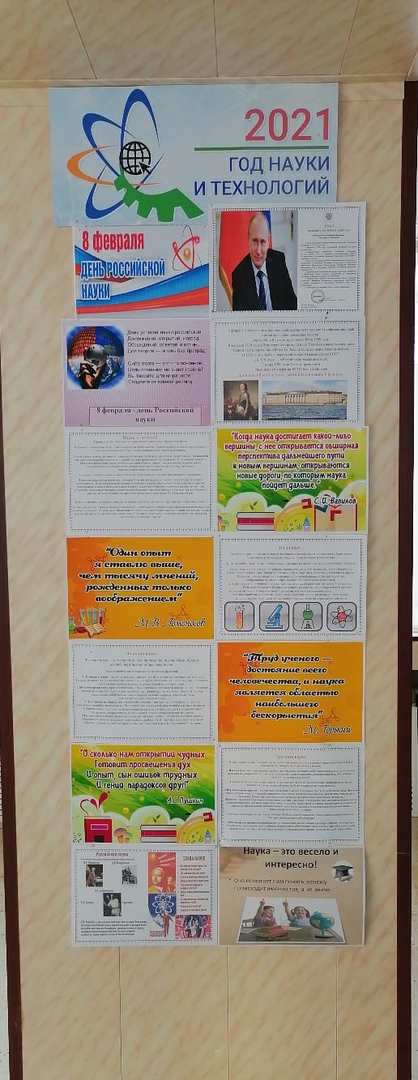 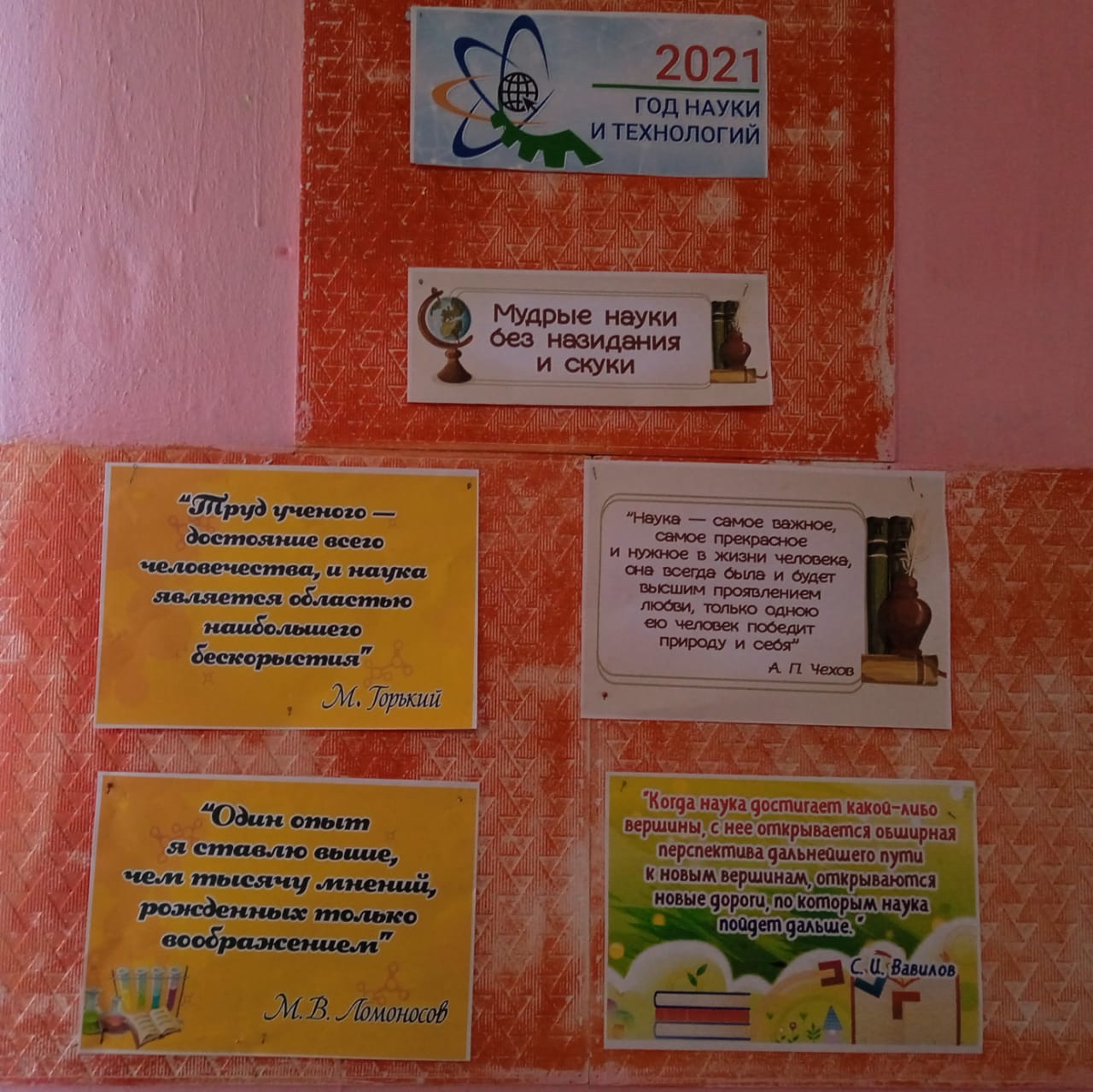 Пензинский СК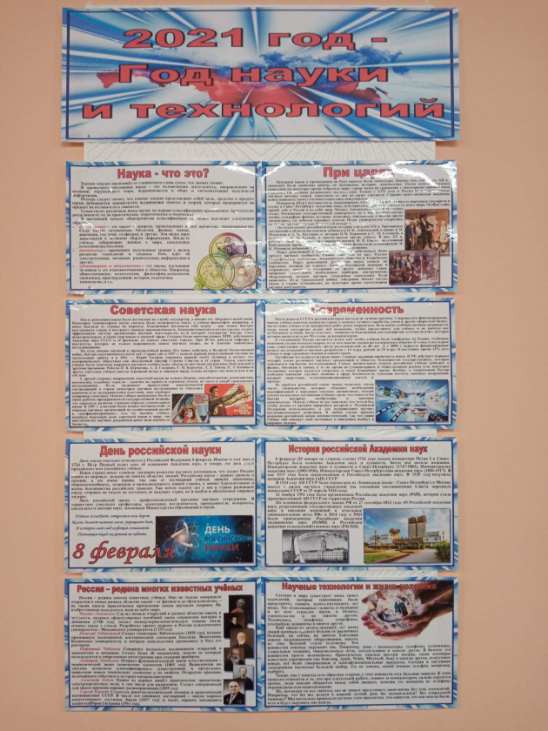 10 июня библиотекарем  был проведён Занимательный урок « Парад химических элементов» посвященный теме «Год науки и технологий» ребята  познакомились с историей возникновения праздника День российской науки. Ребятам были продемонстрированы видеоролики, презентации, в которых рассказывалось о великих учёных, изобретателях и их достижениях прошлых лет и современности.  А так же были проведены викторины на знания о научных открытиях и технологиях.	 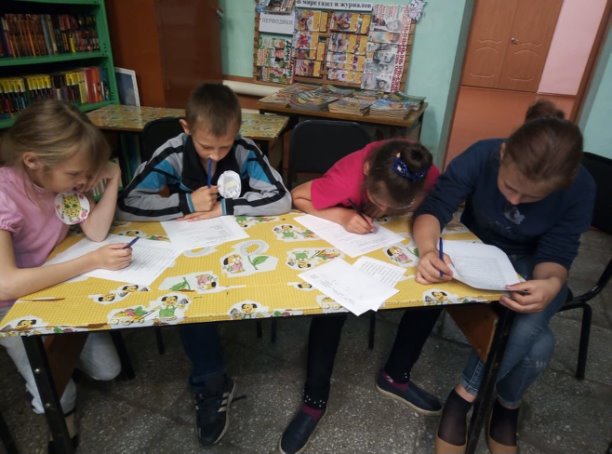 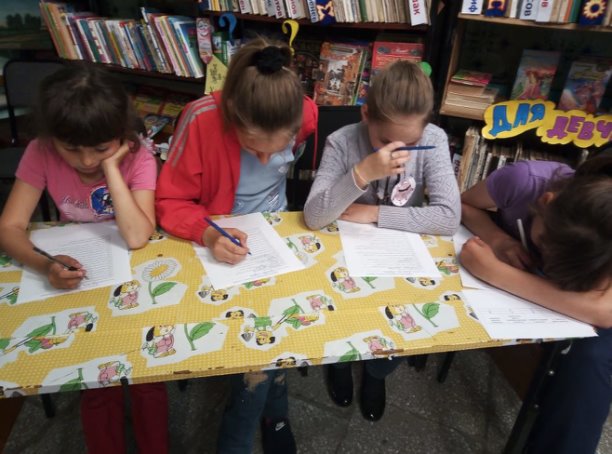 